Pesterzsébet, 2016. december 25.Takaró Tamás, esperesKarácsony I.Lectio: Lukács evangéliuma 2, 1-14„És lőn azokban a napokban, Augusztus császártól parancsolat adaték ki, hogy mind az egész föld összeirattassék. (…)Mennek vala azért mindenek, hogy beirattassanak, kiki a maga városába. Felméne pedig József is Galileából, Názáret városából Júdeába, a Dávid városába, mely Bethlehemnek neveztetik, mivelhogy a Dávid házából és háznépe közül való volt; Hogy beirattassék Máriával, aki néki jegyeztetett feleségül, és várandós vala.És lőn, hogy mikor ott valának, betelének az ő szülésének napjai. És szülé az ő elsőszülött fiát; és bepólyálá őt, és helyhezteté őt a jászolba, mivelhogy nem vala nékik helyök a vendégfogadó háznál.Valának pedig pásztorok azon a vidéken, akik künn a mezőn tanyáztak és vigyáztak éjszakán az ő nyájok mellett. És ímé az Úrnak angyala hozzájok jöve, és az Úrnak dicsősége körülvevé őket: és nagy félelemmel megfélemlének.És monda az angyal nékik: Ne féljetek, mert ímé hirdetek néktek nagy örömet, mely az egész népnek öröme lészen: Mert született néktek ma a Megtartó, ki az Úr Krisztus, a Dávid városában. Ez pedig néktek a jele: találtok egy kis gyermeket bepólyálva feküdni a jászolban.És hirtelenséggel jelenék az angyallal mennyei seregek sokasága, akik az Istent dícsérik és ezt mondják vala: Dicsőség a magasságos mennyekben az Istennek, és e földön békesség, és az emberekhez jó akarat!”Alapige: Lukács evangéliuma 2, 6-7„És lőn, hogy mikor ott valának, betelének az ő szülésének napjai. És szülé az ő elsőszülött fiát; és bepólyálá őt, és helyhezteté őt a jászolba, mivelhogy nem vala nékik helyök a vendégfogadó háznál.”Kedves Testvérek! Szeretettel köszöntöm a gyülekezetet 2016 karácsonyán! Látszólag evidencia, természetes, logikus dolog, amit most mondani fogok, mégis hangsúlyosan kell hogy kimondjam: karácsony Jézus születésének a története és semmi más. Karácsony Jézus testet öltésének, földre érkezésének, az Ige megfogalmazása szerint megszületésének a története és eseménye, és semmi más. Aki adventben, a karácsonyt megelőző időszakban erre készült, hogy Jézus születését készülök ünnepelni, az jól készült, és annak van karácsonya. Az első karácsony és az idők végéig minden karácsony, akármilyen lesz a világ, egyetlenegy dologról szól, arról, hogy Jézus megszületett, csak. Ezért valójában nem is lehet elválasztani ezt az ünnepet az Úr Jézus személyétől. Akinek az életében ez az ünnep el van választva Jézus személyétől, és bármi mást ünnepel egyébként, az nem karácsonyozik. Mert Jézus személyétől örök időkre szólóan soha el nem lesz választható karácsony ünnepe. Akkor sem, ha valaki tudatlanul választja szét, és elválasztja magában, és karácsony neki nem Jézus születését jelenti. Van, aki hitetlenül, van, aki ravaszul, van, aki nagyon huncutul. Európa szerte az egész úgynevezett keresztény kultúrkörben hosszú ideje, jól látható módon van egy ilyenfajta törekvés, karácsonyt leválasztani arról, amiről a Biblia szerint szól, és az csak egy dologról szól: Jézus születéséről, Jézus megérkezéséről.Kedves Testvérek! Ma azt az örömhírt hoztam éppen ezért a karácsonyi evangéliumból, amit azon az éjszakán a betlehemi mezőn a pásztorok hallottak az angyaltól, majd az angyaloktól: „Hirdetek néktek nagy örömet, mely az egész népnek öröme lesz, megszületett a Megtartó, aki az Úr Krisztus” – erről szól karácsony. Maga a történelmi esemény pedig be van ágyazva a nagy Római Birodalom folyamatos történetébe és annak egy bizonyos időpontjában valósul meg. Azzal kezdődött ez a történet, hogy Augusztus császár parancsot adott ki, hogy az egész föld (ismert föld) lakóit összeírják. Ennek egy nagyon egyszerű oka volt. Új adókat szeretett volna a császár kivetni, és ahhoz, hogy kivesse az adó mértékét, tudnia kellett, hogy jelen pillanatban a nagy Római Birodalomban hány adózó képes állampolgár van. Ezért történt az egész óriási népvándorlással járó népszámlálás, mert adót készült kivetni a császár. Kiadott egy rendelkezést is, hogy hogyan történjen ez az összeszámlálás. Ez úgy történt akkor, hogy mindenkinek haza kellett mennie abba a városba, abba a faluba ahol született és ott írták össze az adózók, az állampolgárok neveit. Így történt, hogy József és Mária is a bibliai elbeszélés szerint ennek a rendelkezésnek engedve elindultak Betlehem felé, mert hogy József onnan származott. El lehet képzelni, hogy mi mindennel járt egy ilyen óriási népmozgás, hogy mindenki a birodalomban abba az országba igyekezett haza, abba a városba és faluba, ahol egyszer megszületett. Milyen nehézkes volt a közlekedés, mégis mindenki igyekezett odaérni a népszámlálás idejére, ahol megszületett. József és Mária is indult. Az ő gondjuk azzal volt több mások gondjainál, hogy Mária gyermeket várt. Azt is tudták biztosra, hogy mikorra odaérnek, elérkezik majd a szülés ideje, ezért nekik nem csak egy szállást kellett keresni, ahol ketten megpihennek, hanem egy olyan szállást kellett keresni, ahol Mária majd megszülheti a fiát. Mert tudták, hogy fiú születik, és azt is tudták, hogy kell nevezniük. Mert Józsefnek is megjelent az angyal és megmondta előre, Máriának is megjelent az angyal és megmondta előre, hogy: „Fiú születik. És nevezzétek a nevét Jézusnak, mert magasságosnak hívattatik majd, és az Isten fiának”. Miután az Úr Jézusban az Isten öltött testet, és az Istent a mennyben angyalok szolgálják a Biblia szerint, ezért, mikor testet öltve az Isten megérkezett Jézusban, az egész története, amíg itt jár a földön, egyúttal az angyalok története. Az egyházközség rétegcsoportjainak a karácsonyi ünnepén minden csoportban erről beszéltem, az angyalokról, merthogy csuda érdekes dolog ám ez. Miután Jézusban az Isten öltött testet, és az Isten szolgái az angyalok, ezért amikor testet ölt Jézus és eljön erre a földre, itt is szolgálják, már a születése előtt, a születését a követően, a golgotai keresztre készülve, a Gecsemáné-kerti szenvedésben, a kereszten, mindenütt ott vannak az angyalok. Sokszor látható, máskor láthatatlan módon. Mert az Istent szolgálják Jézusban. Így József és Mária tudják, hogy fiú születik, és a parancs így szól: „Nevezd a nevét Jézusnak”.Karácsony a megszületett Jézus ünnepe, de a Jézusnak szállást keresők ünnepe is. Azoké is, aki éppúgy, mint József és Mária, ma is szállást keresnek a megszülető Jézusnak. Tegnap este a legtöbb magyar családban úgy voltunk együtt, hogy énekeltünk, reménység szerint imádkoztunk, a családfő a kezébe vette Bibliát, kikereste a karácsonyi történetet - mert ez az ő dolga -, és felolvasta. Amikor kiosztottuk az ajándékokat, vagy meggyújtottuk a gyertyát, tudjátok mit csináltunk? A gyerekünk, az unokánk szívében szállást kerestünk Jézusnak. És eszembe jutottak a drága előttem jártak, azok a karácsonyok, amikor én voltam gyermek, hogy is keresték a mi drága szüleink Jézus számára a szállást a mi kis szívünkbe. És milyen jó lesz, ha elmegyünk erről a világról – reménység szerint az elő Istenhez -, és úgy fognak emlékezni ránk a gyermekeink, az unokánk, vagy az unokáink, hogy az én apám, anyám, nagyapám, nagyanyám kereste az én kis szívembe már gyerekkoromtól a szállást a megszületni akaró Jézusnak. Mert karácsony a Jézus születésének az ünnepe. Az egyházban is mindent azért csinálunk, azért tartunk istentiszteletet – nem azért, mert vasárnap nincs más dolga a papnak, meg éppen én is ráérek -, hanem mert szállást keresünk Jézusnak emberi szívekben. Azért vannak presbiterek, azért vannak hitoktatók, azért tartunk ifjúsági bibliaórákat, azért működik két kórusunk, azért van zenekarunk, semmi mást nem akarunk, mint újra és újra ugyanazt: szállást keresni emberi szívekben a megszületni akaró Jézusnak. Nézz majd egyszer így a gyermekedre. És úgy nézz rá, hogy milyen apa és anya vagyok én. Nézz majd így az unokádra. Szállást keresni Jézusnak.Kedves Testvérek meg kell ugyanakkor azt is vallani, hogy nagyon nehéz Jézusnak szállást készíteni. Bár az én drága szüleim is mindent megtettek azért, hogy készüljön a szívemben hely Jézus Krisztusnak, bizony nehéz munka volt. És néha szembesülünk vele – ugye drága szülők -, hogy nem is olyan könnyű, ha keresztény ember módjára ez hajt, ez mozgat bennünket, hogy amíg élek, segítenem kell, hogy szállást találjon az Úr Jézus a gyerekem, az unokám szívében. Hogy milyen nehéz. Hány embernek fáj végtelenül, hogy látja, hogy a gyereke szíve foglalt, teli van lakva, nincs hely. És milyen baj az testvérek, amikor valakinek a szívébe hiába próbál bárki, bármilyen módon segíteni, hogy szállást találjon benne a megszülető Jézus. Telt házzal megy, mint a büszke szállodatulajdonosok karácsonykor. Néztem tegnap egy műsort, amiben éppen erről beszéltek szállodavezetők, hogy van egy kialakuló új szokás, hogy az emberek már inkább szállodába mennek karácsonyi ünnepre. Nehéz helyet készíteni Jézus számára egy emberi szívben. És most gondolj arra, akiért évek óta imádkozol. Gondolj arra, akiről tudod, hogy az ő életébe még nincs hely Jézusnak, hogy mi mindent próbáltál tenni már. Józsefnek és Máriának is nagyon nehéz volt helyet készíteni a megszületendő Jézusnak. Hány házba bekopogtattak, kerestek szállást. Biztos vagyok benne, hogy sok helyen nem voltak velük szeretetlenek, hiszen látták, hogy egy kismama, aki az utolsó időkben jár. Biztos kaptak jó szót, biztos kaptak emberi megértést, csak szállást nem kaptak, és így Jézus sem kapott. „Nem volt nékik helyük.” Hány emberi szív ajtaját csapják be Jézus előtt még karácsonykor is, és ülnek családok Isten nélkül a becsapott ajtó mögött, mert nincs hely, nincs szállás, nincs otthon, nincs szív, amiben még lenne helye Jézusnak. Mi mindennel eltelik a szívünk egy év alatt, mi mindent beengedünk, és lakozást vehet bennünk. Mi mindent őrzünk, mint egy drága kincset itt belül, de „nem volt nékik hely”, és így nem volt Jézusnak sem hely.A Biblia nem jegyezte fel azoknak a nevét, akik nem adtak szállást Jézusnak. De az istállót följegyezte. Milyen érdekes, hogy az istálló föl van jegyezve, hogy ott kapott helyet József és Mária egy birka istállóban és Jézus az Isten fia. Nem véletlen, hogy nincs a nevük felírva, és nem véletlen, hogy fel van jegyezve a birka istálló, hogy ott született meg a világ Megváltója.Azért keresünk helyet emberi szívekbe, életekbe Jézusnak, mert Jézus bele akar születni a mindennapjainkba, hogy benne legyen a jövőnkben. Bele akar születni az életünkbe, hogy benne legyen a jövőnkben. A jövőt nem azok munkálják, akik elutasítják Jézust. Nem azok munkálják a jövőt, akik elutasítják azokat, akik szállást keresnek és készítenének Jézusnak. A jövőt a Jézusnak szállást készítők munkálják. Ahol elutasították, és elutasítják a Jézusnak szállást készítőt, ott nem hangzik a betlehemi éjszaka angyaléneke. Oda nem ragyog a sötét életbe a fény, mint ahogy beragyogta a betlehemi sötét éjszakát. Oda nem érkeznek meg a napkeleti bölcsek. Európa jövőjét nem azok munkálják, akik elutasítják a Jézusnak szállást keresők és készítők életét. Európa jövőjét, a magyar nép jövőjét, a mi jövőnket, a személyes életünket azok munkálják, akik helyet készítenek és befogadják az életükbe a Jézusnak helyet készítők Jézusát.Én azt is nagyon jól tudom, hogy a világ nem sokat változik. Azt biztosan tudjuk az evangéliumból, hogy Betlehem készületlen volt arra, hogy Jézust befogadja. Azt is látom, hogy Európa készületlen rá. És teljesen egyforma az oka, hogy miért. És világosan látszik, hogy nagyon sok magyar ember is készületlen, hogy befogadja Jézust. Azért volt Betlehem készületlen akkor és azért készületlen Európa – ezért mindent lehet vele csinálni -, mert mi történik, amikor megjelennek a napkeleti bölcsek? Kiderül, hogy ugyan benne van a Bibliában, meg van írva, hogy Betlehemben kell megszületnie, csak nem ismerték a Bibliát, mert nem olvasták. Nem tudták, hogy a prófécia arról szól, hogy Jézusnak, a világ Megváltójának Betlehemben kell megszületnie. A készületlenségeink oka: nem ismerjük az Írásokat, Isten kijelentését, Isten beszédét, Isten akaratát.Európa igazi baja az, hogy elfelejtette a Bibliát, a próféciákat, elfelejtette az evangéliumokat, ezért készületlen, pont úgy, mint Betlehem volt akkor készületlen. De mi lesz Európával, ha kivonul onnan Jézus, mert nem adnak néki helyet. Jaj, ha a jövendőnk Jézus nélkül marad! Jaj, ha otthagyták volna akkor József és Mária a készületlen Betlehemet, és mondták volna, hogy menjünk tovább, szülessen meg bárhol máshol. De nem hagyták ott. József és Mária nem akarták, hogy Jézus nélkül maradjon Betlehem, ezért az istálló is jó volt. Karácsony azoknak az ünnepe, akik nem adják fel a helykeresést és a helykészítést gyermekük, szerettük, családjuk, népük számára, mert nem akarják, hogy akiket szeretnek Jézus nélkül maradjanak. Aki a szívében hittel hordozza a neki már megszületett Jézust, az tudja, hogy bele kell, hogy szülessen Jézus emberi szívekbe, mert így lesz megtartatásunk. A mi dolgunk, drága Testvér, aki itt vagy, helyet készíteni. Mert Jézus meg akar születni, hogy legyen életünk, jövőnk, holnapunk. Meg akar születni a családunk minden egyes tagjának az életében. A mi dolgunk az, hogy segítsünk készíteni a helyet, fel nem adva, mint József és Mária. Ne akard, hogy a te otthonod, a Betlehemed Jézus nélkül maradjon! Munkáld, hogy megszülessen, hogy megszülethessen! Ne mondj le egyetlenegy családtagodról, egyetlenegy munkatársadról, egyetlenegy ismerősödről, akármilyen készületlen a szíve, akármilyen készületlen az élete. Jusson eszedbe József és Mária: a készületlen Betlehemet nem akarták otthagyni, hogy Jézus nélkül maradjon. Nem csak Betlehem jövőjét munkálták, hanem az egész világét.Amikor Mária megszülte Jézust, akkor az evangéliumok, - már az Ószövetség is –, de az evangéliumok tele vannak azokkal a jelzőkkel, hogy Jézusban mit kapott, kit kapott az ember. És bár sokszor beszéltem róla, most az melegítette föl a szívemet, hogy „megjelent az Isten üdvözítő kegyelme” – figyeljétek, hogy most mi van írva: „minden embernek”. Ez valami fantasztikus. Ez azt jelenti, hogy nem csak a hívőknek, nem csak a templomba járóknak, hanem minden embernek megjelent! Benned! Mert nem tud másként megjelenni, de benned meg tud jelenni, ha benned életteret kapott. „Megjelent az Isten idvezítő kegyelme a megszületett Jézusban minden embernek.” Ezért az evangéliumok evangéliuma, hogy: „Úgy szerette Isten ezt a – kit? – világot”. Szereti Isten ezt a világot? Ezt az Istenellenes világot? Ezt az átok alatt lévő világot? Ezt a nyomorult világot? Ezt a keresztényeket most dicső módon pusztító világot? Szereti bizony! És rajtad keresztül szereti. Benned szereti. Értitek? Mi nem csak azért vagyunk itt karácsonykor, hogy adjunk egy kis szent illatot magunknak az ünnep mellé. Sokkal nagyobbra vagyunk kiválasztva: hogy Isten megjelent kegyelmét, irgalmát, megtartatását fogadjuk a szívünkbe, és abban a pillanatban árad ki belőlünk. És át fogjuk élni, hogy várva vágynak bennünket az emberek nem Krisztustalanul, hanem a megtartó Jézussal együtt. És bennünk fog megjelenni az Isten megtartó kegyelme. A mosolyodban, a kezedben, a szádban, az életedben, a lelkedből fog kiáradni. Szereti Isten ezt a világot akármennyire ellene él, és lázad ellene. Szeresd ilyen jézusi módon te is! Engedd, hogy Isten üdvözítő szeretete betöltsön, és eljusson minden emberekhez! Ki fog áradni belőled, és szét fog áradni. És arra vár a gyereked, az unokád, a barátaid, a férjed, a feleséged, mindenki, hogy Isten üdvözítő kegyelme megjelenjen benned, és rajta keresztül neked is. Jézus Krisztusban eljött a világot szerető Isten. Karácsonykor testet öltött, és elkezdődött az Újszövetség kora, a Jézus kora: „Hirdetek néktek nagy örömöt, mely az egész népnek öröme lesz, mert született néktek ma a Megtartó, aki az Úr Krisztus.” Engedd, hogy megszülethessen, legyen dicsőség és hála neki örökkön örökké, hogy kész megszületni Benned is.Ámen!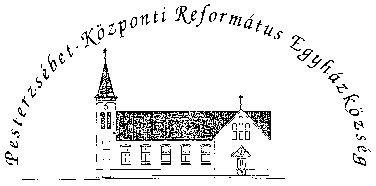 Pesterzsébet-Központi Református Egyházközség1204 Budapest, Ady E. u. 81.Tel/Fax: 283-0029www.pkre.hu   1893-2016